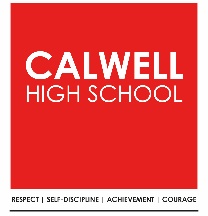 Annual School Board Report2018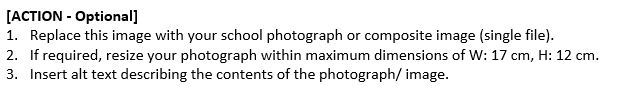 This page is intentionally left blank.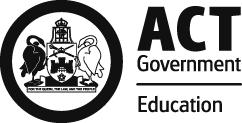 This report supports the work being done in the ACT Education Directorate, as outlined in Strategic Plan 2018-21: A Leading Learning Organisation.AccessibilityThe ACT Government is committed to making its information services, events and venues accessible to as many people as possible.If you have difficulty reading a standard document and would like to receive this publication in an alternate format, such as large print and audio, please telephone (02) 6247 4580.If English is not your first language and you require the translating and interpreting service, please telephone 13 14 50.If you are deaf or hearing impaired and require the National Relay Service, please telephone 13 36 77.© Australian Capital Territory, Canberra, 2018Material in this publication may be reproduced provided due acknowledgement is made.Reporting to the communitySchool report to communities in range of ways, including through:Annual School Board Reportsa (5-year) School Improvement Plan (formerly School Strategic Plan)annual Impact Reports/ Annual Action Plan Reportsnewslettersother sources such as My School.Summary of School Board activity2018 was the final year of our Strategic Plan and we were reviewed in August. Over the four years, we have made significant progress towards the priorities of its Strategic Plan. These are:- Improving literacy and numeracy- Strengthening teaching and learning- Building a positive school culture. In 2017, the focus upon personalized student learning, differentiated models in classes and an emphasis on teacher pedagogy was prioritized. In 2018 this work has been consolidated. Teacher Professional Learning Communities (PLCs) met regularly to review student progress and develop strategies that would deliver further growth in achievement using the Quality Teaching model (QTm) and formative assessment. Each year we have seen a number of staff changes and the school has supported new teachers through an induction process, by providing mentoring and coaching to build their capacity. The school also continued its emphasis on student well-being, relational values and restorative practices. Our work embedding the Positive Behaviours for Learning Framework (PBL) since 2015 has been consolidated at the whole school level and has delivered significant improvement in student behaviour.  The school progressed to Tier 2 work which focused on explicit classroom strategies. Cultural shift, and a focus on “Every student thriving and succeeding every day”, has empowered students and built pride in the school. Communications pathways for students have been established and social media communication and whole school meetings began in 2014, continue to be embedded features of the school.School ContextSince 2017 the composition of our Priority Enrolment Area (PEA) demograph has remained consistent. Calwell is very much a community school with the majority of enrolments coming from our three feeder primary schools: Richardson, Theodore and Calwell. However, data collected from Open Nights and through enrolment inquiries, has indicated growing interest from families beyond our PEA. It is encouraging to see familieis choosing Calwell High School on its merits and not just location.   Calwell is one of two secondary settings in South Canberra exclusively designated for NSW enrolments. Over the last 12 months since the Direcotrate’s policy to enrol NSW students we have not see any significant impact on our demography.Student InformationStudent enrolmentIn 2018 there were a total of 366 students enrolled at this school.Table: 2018 Student enrolment*Language Background Other Than EnglishSource: Analytics and Evaluation, December 2018Student attendanceThe following table identifies the attendance rate of students by year level during 2018. Student attendance rate is the percentage of school days attended by students in each year level at the school. Student attendance is measured over two school terms; that is from the first day of the school year for students in term 1 to the last day of term 2.Table: 2018 Attendance rates in percentages*Source: Analytics and Evaluation, December 2018* Attendance data for 2018 have been derived from a school administration system in the process of implementation. Care should be taken when comparing these data with data from previous years and from other jurisdictions.Supporting attendance and managing non-attendanceAll ACT public schools put into effect the education participation requirements in the Education Act 2004 and the responsibilities of schools in relation to compulsory education. The Education Directorate’s Education Participation (Enrolment and Attendance) Policy describes its position with regard to supporting attendance and managing non-attendance. A suite of procedures supports the implementation of the policy. Please refer to https://www.education.act.gov.au/ for further details.Staff InformationTeacher qualificationsAll teachers at this school meet the professional requirements for teaching in an ACT public school. The ACT Teacher Quality Institute (TQI) specifies two main types of provision for teachers at different stages of their career, these are detailed below.Full registration is for teachers with experience working in a registered school in Australia or New Zealand who have been assessed as meeting the Proficient level of the Australian Professional Standards for Teachers.Provisional registration is for newly qualified teachers or teachers who do not have recent experience teaching in a school in Australia and New Zealand. Many teachers moving to Australia from another country apply for Provisional registration.Workforce compositionWorkforce composition for the year of reporting is highlighted in the following table. The data is taken from the school’s verified August staffing report. For reporting purposes it incorporates all school staff including preschools, staff absent for a period of less than four consecutive weeks and staff replacing staff absent for more than four consecutive weeks. It does not include casuals and staff absent for a period of four consecutive weeks or longer.The Education Directorate is required to report Aboriginal and Torres Strait Islander staff figures.  As of June 2018, 101 Aboriginal and Torres Strait Islander staff members were employed across the Directorate.Table: 2018 Workforce composition numbersSource: This data is from the 2018 August census date and is calculated using the parameters provided by the ABS.School Review and DevelopmentThe ACT Education Directorate’s Strategic Plan 2018-2021 provides the framework and strategic direction for School Improvement Plans (formerly School Strategic Plans). This is supported by the school performance and accountability framework, ‘People, Practice and Performance: School Improvement in Canberra Public Schools, A Framework for Performance and Accountability’. This framework has school improvement at its centre, with the National School Improvement Tool (NSIT) as its core feature, providing support to achieve high standards in student learning, innovation and best practice in ACT public schools.Prior to 2016 all ACT public schools participated in a four-year cycle of school review and development. In the fourth year schools underwent an external validation process. In 2016 this changed to a five-year cycle with an External School Review at the end.Our school was reviewed in 2018. A copy of the Review Report Summary can be found on our school website.School SatisfactionSchools use a range evidence to gain an understanding of the satisfaction levels of their parents and carers, staff and students. In August/ September of this reporting period ACT schools undertook a survey to gain an understanding of school satisfaction at that time. This information was collected from Staff, parents and students from year 5 and above (with the exception of students in special schools) through an online survey.Overall SatisfactionIn 2018, 73% of parents and carers, 66% of staff, and 53% of students at this school indicated they were satisfied with the education provided by the school.Included in the survey were 16 staff, 14 parent, and 12 student items which are described as the national opinion items. These items were approved by the then Standing Council on School Education and Early Childhood (SCSEEC) for use from 2015. The following tables show the percentage of parents and carers, students and staff who agreed with each of the national opinion items at this school.A total of 46 staff responded to the survey. Please note that not all responders answered every question.Table: Proportion of staff in agreement with each national opinion itemSource: 2018 School Satisfaction Surveys, August/September 2018*Prior to 2018, the item wording and placement was slightly different.A total of 112 parents responded to the survey. Please note that not all responders answered every question.Table: Proportion of parents and carers in agreement with each national opinion itemSource: 2018 School Satisfaction Surveys, August/September 2018*Prior to 2018, the item wording and placement was slightly different.A total of 257 students responded to the survey. Please note that not all responders answered every question.These results, as well as the continual review of school performance, contributed to the evaluation of our Strategic Plan and the development of Annual Action Plans. The Strategic Plan (or School Improvement Plan) is available on the school website.Learning and AssessmentTable: Calwell High School 2018 NAPLAN Mean ScoresFinancial SummaryThe school has provided the Directorate with an end of year financial statement that was approved by the school board. Further details concerning the statement can be obtained by contacting the school. The following summary covers use of funds for operating costs and does not include expenditure in areas such as permanent salaries, buildings and major maintenance.Table: Financial SummaryVoluntary ContributionsThe funds listed were used to support the general operations of the school. The spending of voluntary contributions is in line with the approved budget for 2018.ReservesEndorsement PageMembers of the School BoardI approve the report, prepared in accordance with the provision of the ACT Education Act 2004, section 52.I certify that to the best of my knowledge and belief the evidence and information reported in this Annual School Board Report represents an accurate record of the Board’s operations during this reporting period.Student typeNumber of studentsMale199Female167Aboriginal and Torres Strait Islander17LBOTE*45Year levelAttendance rate784.0884.0983.01079.0Staff employment categoryTOTALTeaching Staff: Full Time Equivalent Permanent24.00Teaching Staff: Full Time Equivalent Temporary8.00Non Teaching Staff: Full Time Equivalent11.05National opinion itemTeachers at this school expect students to do their best.89Teachers give useful feedback.77Teachers at this school treat students fairly.96This school is well maintained.80Students feel safe at this school.58Students at this school can talk to their teachers about their concerns.87Parents at this school can talk to teachers about their concerns.91Student behaviour is well managed at this school.43Students like being at this school.65This school looks for ways to improve.87This school takes staff opinions seriously.70Teachers at this school motivate students to learn.76Students’ learning needs are being met at this school.57This school works with parents to support students' learning.82Staff get quality feedback on their performance80Staff are well supported at this school.72National opinion itemTeachers at this school expect my child to do his or her best.84Teachers give useful feedback.71Teachers at this school treat students fairly.74This school is well maintained.81My child feels safe at this school.72I can talk to my child’s teachers about my concerns.83Student behaviour is well managed at this school.52My child likes being at this school.75This school looks for ways to improve.77This school takes parents’ opinions seriously.69Teachers at this school motivate my child to learn.67My child is making good progress at this school.65My child's learning needs are being met at this school.63This school works with me to support my child's learning.71National opinion itemMy teachers expect me to do my best.83Teachers give useful feedback.51Teachers at my school treat students fairly.40My school is well maintained.21I feel safe at this school.38I can talk to my teachers about my concerns.51Student behaviour is well managed at my school.11I like being at my school.46My school looks for ways to improve.63Staff take students’ opinions seriously.58My teachers motivate me to learn.57My school gives me opportunities to do interesting things.66Test DomainYear 7 SchoolYear 7 ACTYear 9 SchoolYear 9 ACTReading498549560593Writing447501486539Spelling499540544582Grammar & Punctuation499549546592Numeracy506554548596INCOMEJanuary-JuneJuly-DecemberJanuary-DecemberSelf-management funds271035.73277724.91548760.64Voluntary contributions4309.003090.007399.00Contributions & donations0.000.000.00Subject contributions3845.705772.059617.75External income (including community use)16097.7124377.0340474.74Proceeds from sale of assets304.55135.00439.55Bank Interest1971.692821.234792.92TOTAL INCOME297564.38313920.22611484.60EXPENDITUREUtilities and general overheads38995.1290001.63128996.75Cleaning73663.3977256.80150920.19Security780.00320.001100.00Maintenance44852.8350015.6594868.48Administration16828.7320117.2036945.93Staffing0.0013555.8013555.80Communication11308.473086.7914395.26Assets5478.814551.8110030.62Leases0.000.000.00General office expenditure24832.2929770.7254603.01Educational28585.5423316.7751902.31Subject consumables341.497485.397826.88TOTAL EXPENDITURE245666.67319478.56565145.23OPERATING RESULT51897.71-5558.3446339.37Actual Accumulated Funds34102.1730851.9033805.00Outstanding commitments (minus)-2283.070.00-2283.07BALANCE83716.8125293.5677861.30Name and PurposeAmountExpected CompletionReserves Shelving PE PE needed new shelving in their storeroom to allow for safe storage and movement of PE equipment. Held left over budget till 2019 when have time to install.$600.002019Reserves – WelderIndustrial Arts saved some of 2018 budget to out with 2019 budget to purchase a new portable welder$600.002019Parent Representative(s):Anthony DraffinCommunity Representative(s):Greg HausteadTeacher Representative(s):Francis VenturaPip DimmickPaul van CampenhoutStudent Representative(s):Osley GweseRami Kennedy Board Chair:Louise WilsonPrincipal:Bruce McCourtBoard Chair Signature:Louise WilsonDate:11 / 07 / 2019Principal Signature:Bruce McCourtDate:11 / 07 / 2019